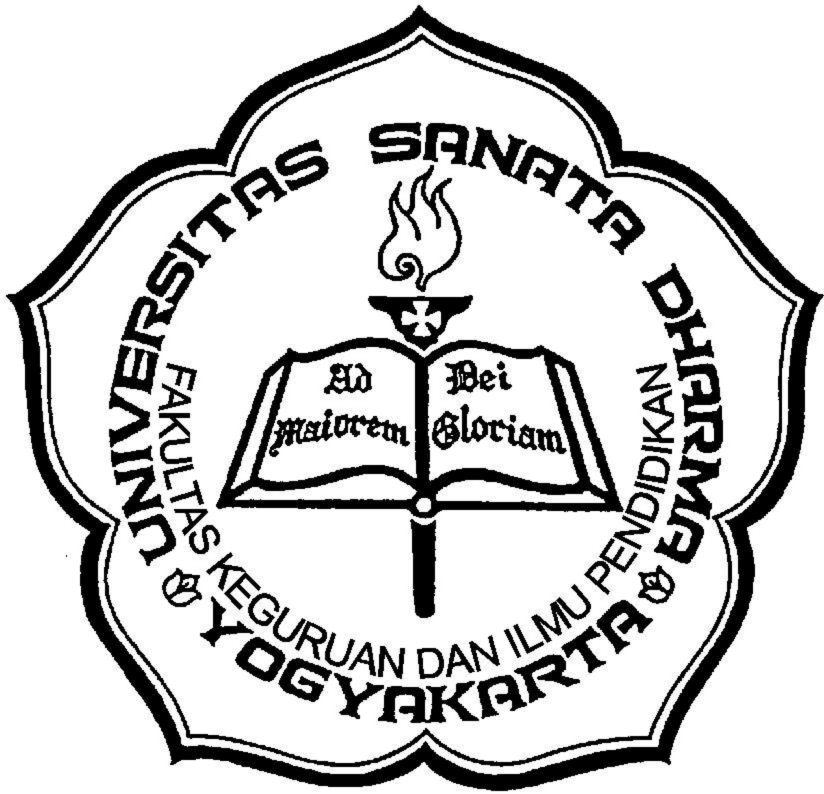 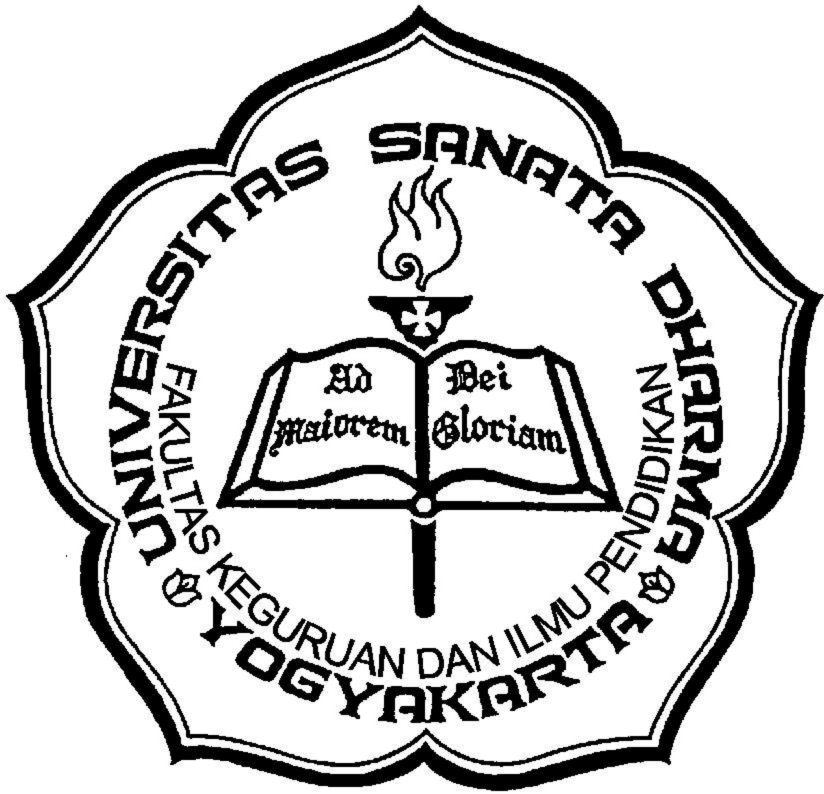 SURAT KETERANGAN SPK2Yang bertandatangan di bawah ini :Nama 	:		 NPP  :  .....................................................		menerangkan bahwa mahasiswa a.n.:Nama 	:		NIM	:		 	Semester/Kelas : ........................................... Telp./HP :  ....................................................................				Telah memenuhi Sistem Poin Kegiatan Kemahasiswaan (SPK2) sebagai syarat untuk menempuh Ujian Skripsi sebanyak 10 poin kegiatan kemahasiswaan sebagai berikut :Demikian surat keterangan ini dibuat dengan sesungguhnya untuk dapat dipergunakan sebagaimana mestinya.					*)  Paraf DPA	**) Minimal (C)NB. 	Data tersebut di atas wajib dimasukkan dalam Sistem Informasi Akademik Mahasiswa USD,	dan dimintakan verifikasi data tersebut secara online.Mengetahui,	Yogyakarta, ...............................................Wakaprodi PGSD,	Dosen Pembimbing Akademik,.....................................................	........................................................NoJenis KegiatanNama KegiatanPeranSkopeTgl/tahun MulaiTgl/tahun SelesaiKeteranganKeteranganPoinNoJenis KegiatanNama KegiatanPeranSkopeTgl/tahun MulaiTgl/tahun SelesaiVerifikasi*)NilaiPoin1.WajibPPKM-1PesertaNasional12.WajibPPKM-2PesertaNasional13.WajibNilai Mata Kuliah Bahasa Inggris (MPK)**PesertaNasional14.Wajib ProdiKursus Mahir Dasar Pramuka (KMD)5.Wajib ProdiInisiasi Fakultas (INFISA)6.Wajib ProdiInisiasi Program Studi (INSIPRO)Jumlah PoinJumlah PoinJumlah PoinJumlah PoinJumlah PoinJumlah PoinJumlah PoinJumlah PoinJumlah Poin